Об утверждении проверочных листов (списков контрольных вопросов), используемых при осуществлении муниципального контроля  при проведении плановых проверок в отношении юридических лиц, индивидуальных предпринимателейВ соответствии с частью 11.3 статьи 9 Федерального закона от 26.12.2008 №294-ФЗ «О защите прав юридических лиц и индивидуальных предпринимателей при осуществлении государственного контроля (надзора) и муниципального контроля», Федеральным законом от 06.10.2003 №131-ФЗ «Об общих принципах организации местного самоуправления в Российской Федерации», Постановлением Правительства РФ от 13.02.2017 №177 «Об утверждении общих требований к разработке и утверждению проверочных листов (списков контрольных вопросов)», п о с т а н о в л я е т:1. Утвердить проверочный лист (список контрольных вопросов), используемый при проведении плановой проверки по муниципальному земельному контролю согласно приложению № 1.2. Утвердить проверочный лист (список контрольных вопросов), используемый при проведении плановой проверки по муниципальному жилищному контролю согласно приложению № 2.3. Утвердить проверочный лист (список контрольных вопросов), используемый при проведении плановой проверки по муниципальному контролю за сохранностью автомобильных дорог местного значения в границах населенных пунктов сельского поселения Первомайский сельсовет муниципального района Благоварский район Республики Башкортостан согласно приложению № 3.4. Настоящее постановление обнародовать на официальном сайте сельского поселения Первомайский сельсовет муниципального района Благоварский район Республики Башкортостан в информационно-телекоммуникационной сети «Интернет».5. Контроль за выполнением настоящего постановления оставляю за собой.6. Постановление вступает в силу со дня его подписания.Глава сельского поселенияПервомайский  сельсовет                                          З.Э.МозговаяПроверочный лист (список контрольных вопросов), используемый при проведении плановой проверки по муниципальному земельному контролю _____________________________________________________________________________(наименование органа муниципального контроля)в соответствии  с___________________________________________________________________________________________________________________________________________(реквизиты распоряжения руководителя, заместителя руководителя органа муниципального контроля о проведении проверки)__________________________________________________________________________________________________________________________________________________________(учетный номер проверки и дата присвоения учетного номера проверки в едином реестре проверок)__________________________________________________________________________________________________________________________________________________________ (должность, фамилия и инициалы должностного лица, проводящего плановую проверку)__________________________________________________________________________________________________________________________________________________________(наименование юридического лица, фамилия, имя, отчество (при наличии) индивидуального предпринимателя)__________________________________________________________________________________________________________________________________________________________(место проведения плановой проверки с заполнением проверочного листа и (или) указание на используемые юридическим лицом, индивидуальным предпринимателем производственные объекты)__________________________________________________________________________________________________________________________________________________________ (указание на ограничение предмета плановой проверки обязательными требованиями, требованиями, установленными муниципальными правовыми актами, изложенными в форме проверочного листа, если это предусмотрено порядком организации и проведения вида муниципального контроля)_________________________________________________________________________(подпись)     (Ф.И.О., должность проверяющего (руководителя проверки)___    ______________    201   г._____________________________________________________________________________    (подпись)                    (Ф.И.О., должность представителя проверяемого субъекта)___    ______________    201   г.Проверочный лист (список контрольных вопросов), используемый при проведении плановой проверки по муниципальному жилищному контролю _____________________________________________________________________________(наименование органа муниципального контроля)в соответствии  с ___________________________________________________________________________________________________________________________________________(реквизиты распоряжения руководителя, заместителя руководителя органа муниципального контроля о проведении проверки)__________________________________________________________________________________________________________________________________________________________(учетный номер проверки и дата присвоения учетного номера проверки в едином реестре проверок)__________________________________________________________________________________________________________________________________________________________ (должность, фамилия и инициалы должностного лица, проводящего плановую проверку)__________________________________________________________________________________________________________________________________________________________(наименование юридического лица, фамилия, имя, отчество (при наличии) индивидуального предпринимателя)__________________________________________________________________________________________________________________________________________________________(место проведения плановой проверки с заполнением проверочного листа и (или) указание на используемые юридическим лицом, индивидуальным предпринимателем производственные объекты)__________________________________________________________________________________________________________________________________________________________ (указание на ограничение предмета плановой проверки обязательными требованиями, требованиями, установленными муниципальными правовыми актами, изложенными в форме проверочного листа, если это предусмотрено порядком организации и проведения вида муниципального контроля)_____________________________________________________________________________(подпись)                             (Ф.И.О., должность проверяющего (руководителя проверки)___    ______________    201   г._____________________________________________________________________________    (подпись)                             (Ф.И.О., должность представителя проверяемого субъекта)___    ______________    201   г.Проверочный лист (список контрольных вопросов), используемый при проведении плановой проверки по муниципальному контролю за сохранностью автомобильных дорог местного значения в границах населенных пунктов сельского поселения Первомайский сельсовет муниципального района Благоварский район Республики Башкортостан_____________________________________________________________________________(наименование органа муниципального контроля)в соответствии  с___________________________________________________________________________________________________________________________________________(реквизиты распоряжения руководителя, заместителя руководителя органа муниципального контроля о проведении проверки)__________________________________________________________________________________________________________________________________________________________(учетный номер проверки и дата присвоения учетного номера проверки в едином реестре проверок)__________________________________________________________________________________________________________________________________________________________ (должность, фамилия и инициалы должностного лица, проводящего плановую проверку)__________________________________________________________________________________________________________________________________________________________(наименование юридического лица, фамилия, имя, отчество (при наличии) индивидуального предпринимателя)__________________________________________________________________________________________________________________________________________________________(место проведения плановой проверки с заполнением проверочного листа и (или) указание на используемые юридическим лицом, индивидуальным предпринимателем производственные объекты)__________________________________________________________________________________________________________________________________________________________ (указание на ограничение предмета плановой проверки обязательными требованиями, требованиями, установленными муниципальными правовыми актами, изложенными в форме проверочного листа, если это предусмотрено порядком организации и проведения вида муниципального контроля)_________________________________________________________________________(подпись)     (Ф.И.О., должность проверяющего (руководителя проверки)___    ______________    201   г._____________________________________________________________________________    (подпись)                    (Ф.И.О., должность представителя проверяемого субъекта)___    ______________    201   г.БАШКОРТОСТАН РЕСПУБЛИКАhЫБЛАГОВАР  РАЙОНЫМУНИЦИПАЛЬ РАЙОНЫНЫҢ ПЕРВОМАЙСКИЙ АУЫЛ СОВЕТЫ                АУЫЛ БИЛӘМӘҺЕ ХАКИМИӘТЕ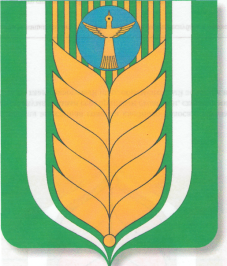 АДМИНИСТРАЦИЯ                     СЕЛЬСКОГО ПОСЕЛЕНИЯ ПЕРВОМАЙСКИЙ СЕЛЬСОВЕТ МУНИЦИПАЛЬНОГО РАЙОНА БЛАГОВАРСКИЙ РАЙОН РЕСПУБЛИКИ БАШКОРТОСТАНКАРАРПОСТАНОВЛЕНИЕ14.02.2019№ 1714.02.2019Первомайский а.с.ПервомайскийПриложение № 1к постановлению администрации сельского поселения Первомайский сельсовет от  14.02.2019 г. № 17№ п/пКонтрольный вопросРеквизиты нормативного правового акта (подзаконного правового акта), содержащего обязательные требованияДаНетПримечаниеНаличие правоустанавливающих документов на земельный участокИспользуется ли земельный участок в процессе хозяйственной или производственной деятельностист. 42 Земельного кодекса РФ (статья 8.8 КоАП РФ)Сохранены ли межевые, геодезические и другие специальные знаки, установленные на земельных участках в соответствии с законодательствомстатья 42 Земельного кодекса РФОсуществляются ли мероприятия по охране земель, в том числе меры пожарной безопасностистатья 42 Земельного кодекса РФСвоевременно ли производятся платежи за землюстатья 42 Земельного кодекса РФВ целях охраны земель проводятся ли мероприятия по: воспроизводству плодородия земель сельскохозяйственного назначения; защите земель от водной  и ветровой эрозии; защите сельскохозяйственных угодий от зарастания деревьями и кустарниками, сорными растениямипункт 2 статьи 13 Земельного кодекса РФ (статья 8.7.КоАП РФ)Соблюдаются ли при использовании земельных участков требования градостроительных регламентов, строительных, экологических, санитарно-гигиенических, противопожарных и иных правил, нормативовстатья 42  Земельного кодекса РФОсуществляется ли загрязнение, истощение, деградация, порча, уничтожение земель и почв и иное негативное воздействие на земли и почвыстатья 42  Земельного кодекса РФ (статья 8.7 КоАП РФ)Приложение № 2к постановлению администрации сельского поселенияПервомайский сельсовет от  14.02.2019 г. № 17№ п/пКонтрольный вопросРеквизиты нормативного правового акта (подзаконного правового акта), содержащего обязательные требованияДаНетПримечаниеНаличие Устава организациич. 3 ст. 136 Жилищногокодекса РФ, ч.1,4 ст. 52Гражданского кодекса РФНаличие договора (ов) управления многоквартирным (и) домом (ами), одобренный протокольным решением общего собрания собственников помещений, подписанного с собственникамипомещений многоквартирного домач. 1 ст. 162 Жилищногокодекса РФНаличие лицензии наосуществление деятельности поуправлению многоквартирнымидомамич. 1 ст. 192 Жилищногокодекса РФНаличие подтверждающих документов о проведении плановых осмотров технического состояния конструкций и инженерного оборудования, относящегося к общему имуществу многоквартирного домач. 1, 1.1 ст. 161 Жилищногокодекса РФНаличие документации навыполнение работ по надлежащемусодержанию общего имуществамногоквартирного домап. 3.2, 3.3, пп. 3.4.8 Правил инорм техническойэксплуатации жилищногофонда, утверждённыхпостановлением Госстроя РФот 27.09.2003 № 170, п. 6,7,8,9Правил оказания услуг ивыполнения работ,необходимых для обеспечениянадлежащего содержанияобщего имущества вмногоквартирном доме,утверждённых постановлениемПравительства РФ от03.04.2013 № 290План мероприятий по подготовке жилищного фонда к сезоннойэксплуатации на предыдущий год иего исполнениепп. 2.1.1 Правил и нормтехнической эксплуатациижилищного фонда,утверждённыхпостановлением Госстроя РФот 27.09.2003 № 170Паспорта готовностимногоквартирных домов кэксплуатации в зимний периодп. 10 Правил оценкиготовности к отопительномупериоду, утверждённыхприказом Минэнерго России от12.03.2013 № 103, пп.2.6.10 п.2.6 Правил и норм техническойэксплуатации жилищногофонда, утверждённыхпостановлением Госстроя РФот 27.09.2003 № 170Наличие годового отчета передсобственниками помещениймногоквартирного домач. 11 ст. 162 Жилищногокодекса РФПлан (перечень работ) по текущему ремонту общего имущества жилищного фонда на текущий годподпункты 2.1.1, 2.1.5, 2.2.2, пункт 2.3 Постановления Госстроя от 27.09.2003 № 170 (статья 7.22 КоАП РФ)План (перечень работ) по текущему ремонту общего имущества жилищного фонда за предыдущий год и его исполнениеподпункты 2.1.1, 2.1.5, 2.2.2, пункт 2.3 Постановления Госстроя от 27.09.2003 № 170 (статья 7.22 КоАП РФ)Наличие документации по приему заявок населения, их исполнение, осуществление контроля, в том числе организация круглосуточного аварийного обслуживанияпп. 2.2.3, п. 2.2 Правил и нормтехнической эксплуатациижилищного фонда,утверждённыхпостановлением Госстроя РФот 27.09.2003 № 170Соблюдение сроков полномочийправления ТСН (ТСЖ),определенных уставомпроверяемого субъектач. 2 ст. 147 Жилищногокодекса РФТехническое состояние систем отопления, водоснабжения, водоотведения, электроснабжения общего имущества многоквартирного домап.5.2, 5.3, 5.6, 5.8 Правил инорм техническойэксплуатации жилищногофонда, утверждённыхпостановлением Госстроя РФот 27.09.2003 № 170, п.17,18,19,20 п. 6 Правилоказания услуг и выполненияработ, необходимых дляобеспечения надлежащегосодержания общегоимущества вмногоквартирном доме,утверждённыхпостановлениемПравительства РФ от03.04.2013 № 290Наличие графиков уборки контейнерных площадокпп. 3.7.1 п. 3.7 Правил инорм техническойэксплуатации жилищногофонда, утверждённыхпостановлением Госстроя РФот 27.09.2003 № 170, п. 7.8ГОСТ Р 56195-2014 «Услуги жилищно-коммунального хозяйства и управления многоквартирными домами. Услуги содержания придомовой территории, сбора и вывоза бытовых отходов. Общие требования»Осуществлялись ли мероприятия по подготовке жилищного фонда к сезонной эксплуатации на годподпункт 2.1.1 Постановления Госстроя РФ от 27 сентября 2003 г. № 170 «Об утверждении Правил и норм технической эксплуатации жилищного фонда» (далее – Постановление Госстроя от 27.09.2003 № 170)Приложение № 3к постановлению администрации сельского поселенияПервомайский сельсовет от  14.02.2019 г. № 17№ п/пКонтрольный вопросРеквизиты нормативного правового акта (подзаконного правового акта), содержащего обязательные требованияДаНетПримечание1.Проводятся ли мероприятия, направленные на создание безопасных условий перевозки грузов и пассажиров по автомобильным дорогам в течение установленного срокап. 13.1 Техническогорегламента Таможенногосоюза ТР ТС 014/20112.Соответствует ли автомобильнаядорога и дорожные сооружения на ней при эксплуатации следующим требованиям безопасности:п. 13.2 Техническогорегламента Таможенногосоюза ТР ТС 014/20112.1.на покрытии проезжей части отсутствуют проломы, просадки, выбоины и иные повреждения или дефекты, а такжепосторонние предметы,затрудняющие движениетранспортных средств сразрешенной скоростью ипредставляющие опасность дляпотребителей транспортных услугили третьих лицп. 13.2 Техническогорегламента Таможенногосоюза ТР ТС 014/20112.2.сцепные качества дорожногопокрытия обеспечиваютбезопасные условия движениятранспортных средств сразрешенной правилами дорожногодвижения скоростью при условиисоответствия их эксплуатационногосостояния установленнымтребованиямп. 13.2 Техническогорегламента Таможенногосоюза ТР ТС 014/20112.3.ровность дорожного покрытияобеспечивает безопасныеусловия движения с установленнойдля данного класса и категорииавтомобильной дороги скоростьюдвиженияп. 13.2 Техническогорегламента Таможенногосоюза ТР ТС 014/20112.4.возвышение обочины иразделительной полосы над уровнемпроезжей части при отсутствиибордюра отсутствуетп. 13.2 Техническогорегламента Таможенногосоюза ТР ТС 014/20112.5.уменьшениефактического расстояния видимостина автомобильной дорогесоответствующих классов икатегорий ниже минимальнотребуемого отсутствуетп. 13.2 Техническогорегламента Таможенногосоюза ТР ТС 014/20113.Соответствуют ли дорожныезнаки заданным характеристиками,установленным вмеждународных и региональныхстандартах, а в случае их отсутствия- национальных (государственных)стандартах государств – членовТаможенного союза, в результатеприменения которых надобровольной основеобеспечивается соблюдениетребований принятого техническогорегламента Таможенного союза,обеспечивающими их видимостьп.п. «а» п. 13.5 Техническогорегламента Таможенногосоюза ТР ТС 014/20114.Различима ли дорожная разметка влюбых условиях эксплуатации, заисключением случаев, когдаповерхность автомобильной дорогизагрязнена или покрыта снежно-ледяными отложениямип.п. «б» п. 13.5 Техническогорегламента Таможенногосоюза ТР ТС 014/20115.Обеспечивается ли видимостьдорожных светофоров в различныхпогодных и световых условиях, незакрыты ли они какими-либопрепятствиямип.п. «в» п. 13.5 Техническогорегламента Таможенного союза ТР ТС 014/20116.Обеспечивается ли минимальнаявидимость дорожных сигнальныхстолбиков и тумб водителямтранспортных средств с цельюбезопасного движения сразрешенной правилами дорожногодвижения скоростью. Дорожныесигнальные столбики и дорожныетумбы не имеютповреждений, влияющих на ихвизуальное восприятие ибезопасность дорожного движенияп.п. «г» п. 13.5 Технического регламента Таможенного союза ТР ТС 014/20117.Производится ли очистка покрытияавтомобильной дороги от снега спроезжей части, остановокобщественного наземноготранспорта, тротуаров, обочин,съездов, площадок для стоянки иостановки транспортных средств